Programma Corso Chirurgia d’Urgenza Emorragie digestiveItteri chirurgiciPatologie benigne del grosso intestinoCancro del ColonPancreatite acutaLitiasi biliareAddome acutoPatologia vascolare dell’apparato digerenteIpertensione portaleProgramma di Chirurgia Cardiaca1) ANATOMIA E FISIOLOGIA DELL’APPARATO CARDIOVASCOLARE 2) INSUFFICIENZA CARDIACA 3) CIRCOLAZIONE EXTRACORPOREA: MACCHINA CUORE-POLMONI CIRCUITI, CANNULE 4) PROTEZIONE MIOCARDICA 5) SISTEMI DI ASSISTENZA CARDIOCIRCOLATORIA: CLASSIFICAZIONE 6) SOSTEMI A MEDIO, BREVE E LUNGO TERMINE 7) SISTEMI A FLUSSO CONTINUO ED A FLUSSO PULSATO 8) CUORE ARTIFICIALE Programma di Scienze Infermieristiche Generali E PediatricheRuolo dell’infermiere nell’emergenza: nuove prospettiveL’infermiere in emergenza: aspetti medico-legaliIl personale infermieristico nel Dipartimento di Emergenza: un’opportunità di crescita118 una collaborazione imprescindibile nelle emergenzeTriage: ruolo dell’infermiereTriage extra-ospedaliero ed intra-ospedalieroL’uso dei Protocolli e Linee Guida nell’attività di triage e post-triageAssistenza infermieristica al paziente politraumatizzatoGestione infermieristica dei pazienti traumatizzati nelle emergenze territorialiGestione delle Maxiemergenze e del Bioterrorismo.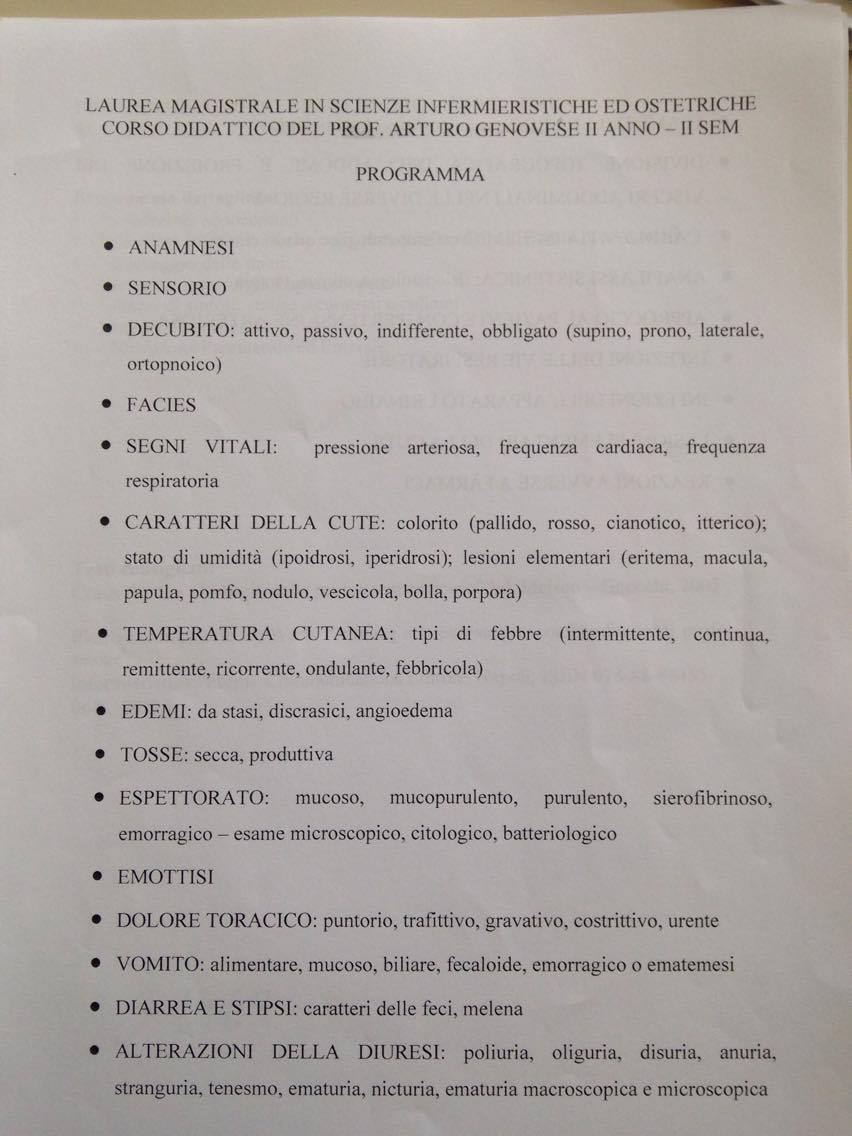 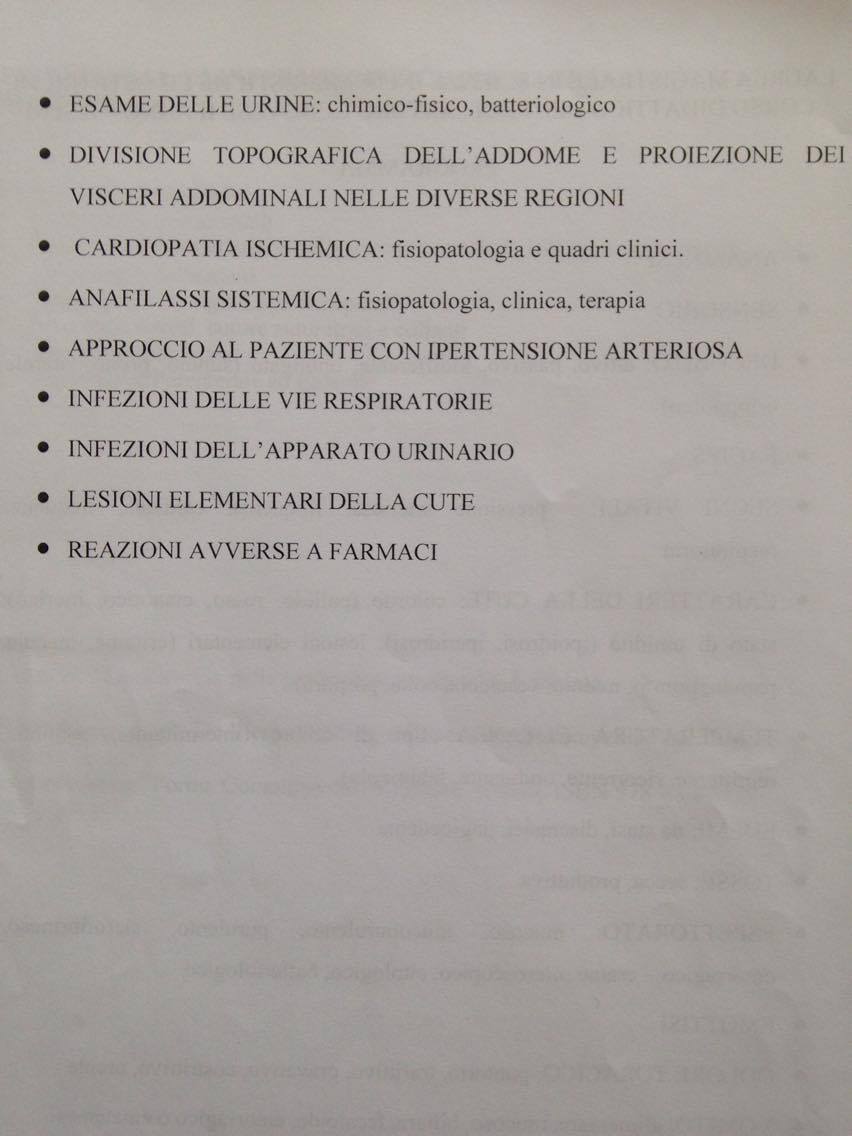 